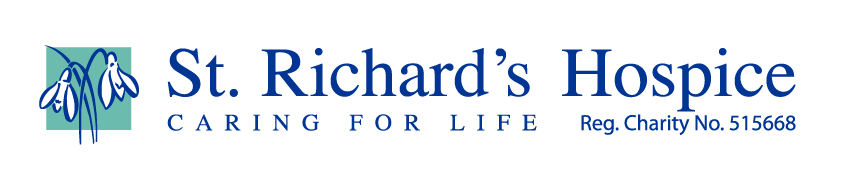 Name the flower quiz Take a look at the picture clues below, and see if you can work out which flowers they represent! Answers are at the end of the quiz.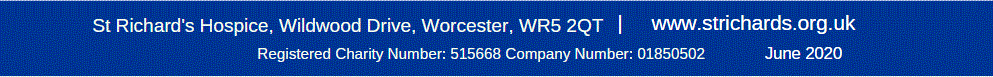 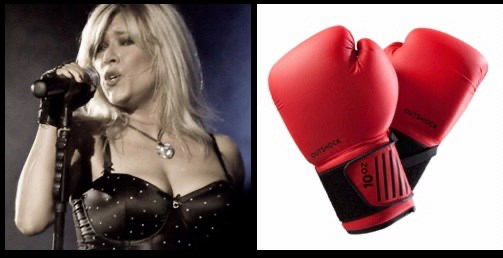 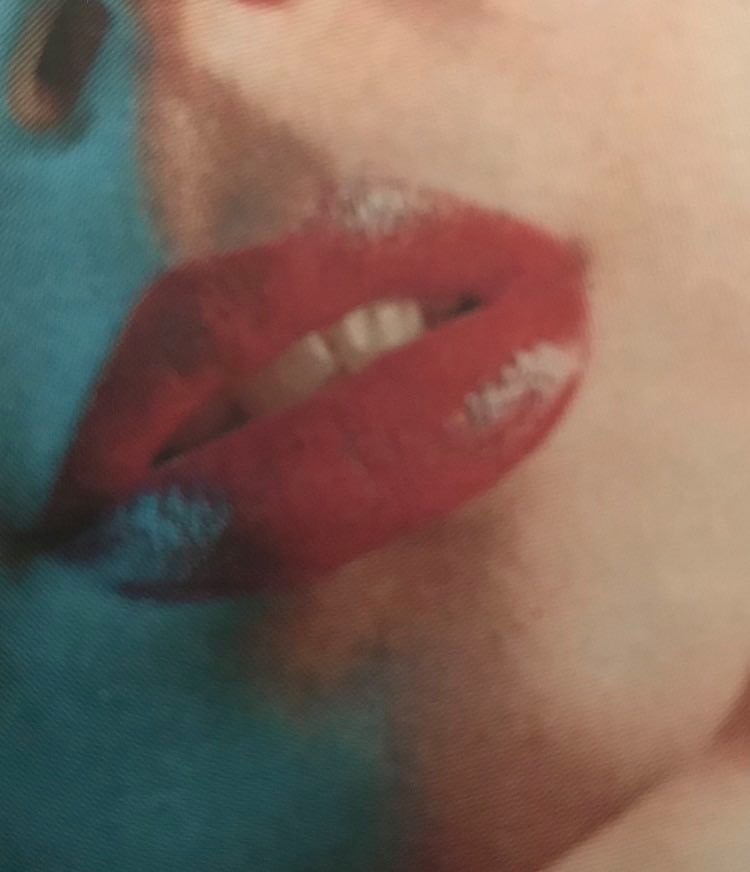 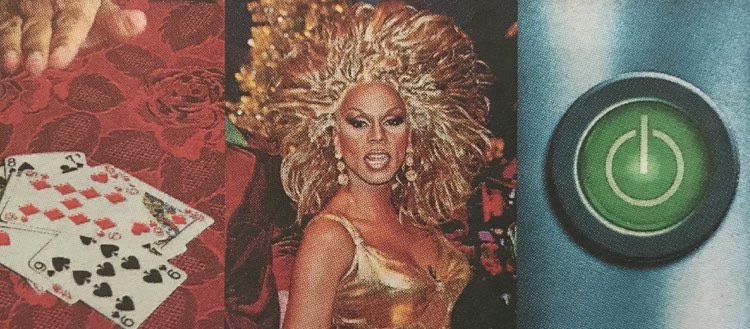 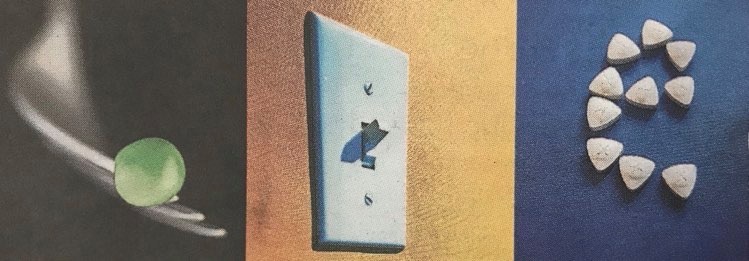 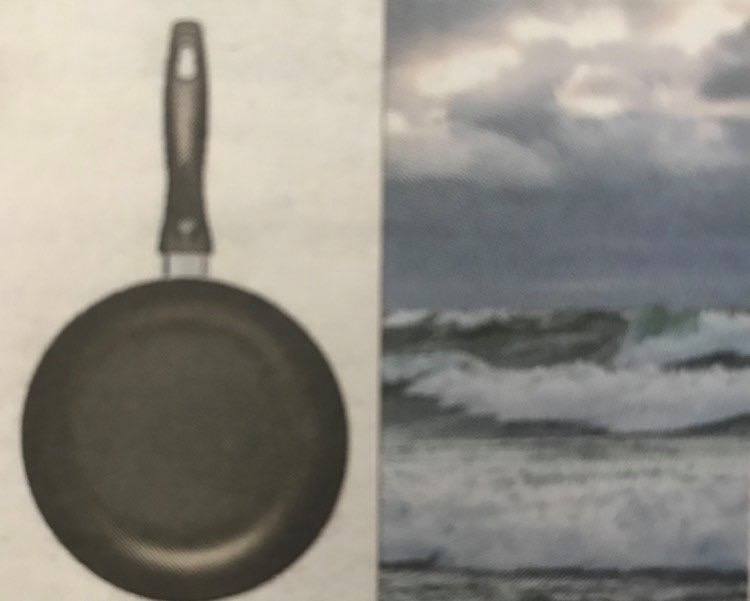 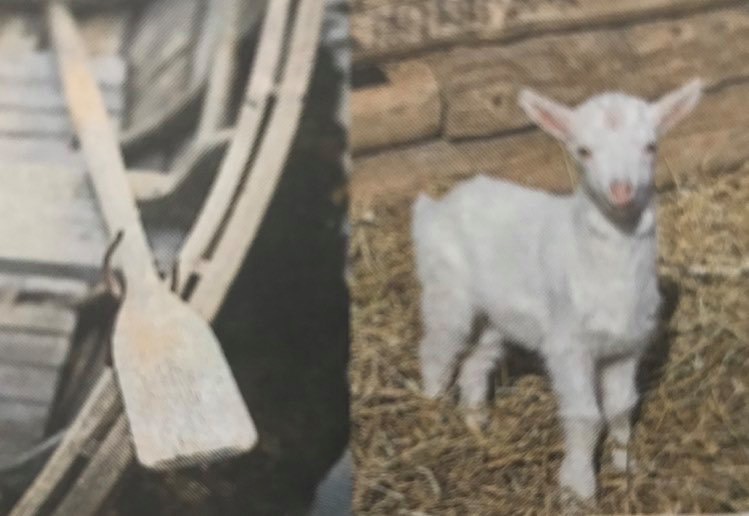 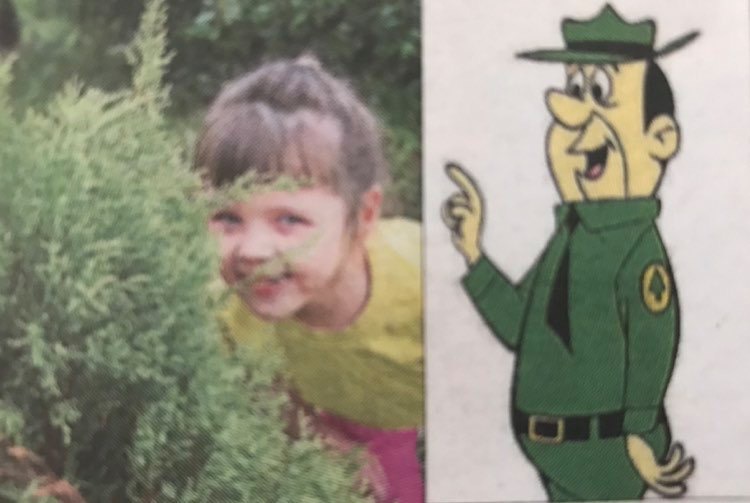 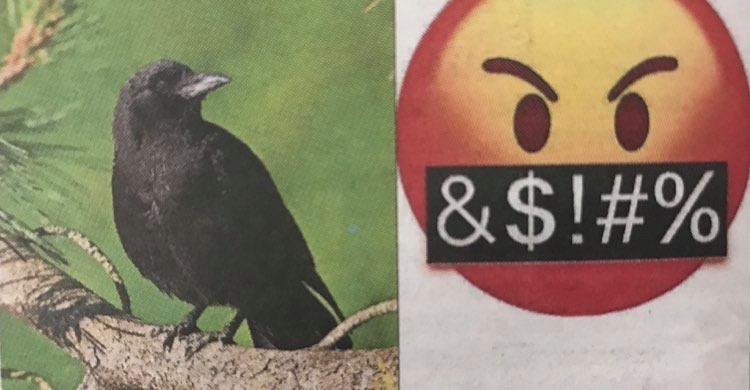 AnswersFoxgloveTulipsSnap dragonPeonyPansyOrchidHydrangeaCrocus